На основу члана члана 8. Правилника за доделу средстава за одржавање научно стручних активности у области пољопривреде и руралног развоја у 2022. години на територији АП Војводине  („Службени лист АПВ“ број 16/22) покрајински секретар за пољопривреду, водопривреду и шумарство дана 19.05.2022. године доноси ОДЛУКУ о опредељивању средстава по Конкурсу за доделу средстава за одржавање научно стручних активности у области пољопривреде и руралног развоја у 2022. години на територији АП Војводине 1.Средства у висини од 5.000.000,00 динара предвиђена тачком 2.8  Програма подршке за спровођење пољопривредне политике и политике руралног развоја  за територију Аутономне покрајине Војводине у 2022.години („Сл.лист АПВ“ број 54/2021) на који је сагласност дало Министарство пољопривреде, шумарства и водопривреде број: 320-00-10833/109 од 29. новембра 2021.  по спроведеном Конкурсу за доделу средстава за одржавање научно стручних активности у области пољопривреде и руралног развоја у 2022. години на територији АП Војводине, објављеном  у дневном листу „Дневник“ дана 21.03.2022. године,  „Службеном листу АПВ“, број 16/22 и сајту Покрајинског секретаријата, по Правилника за доделу средстава за одржавање научно стручних активности у области пољопривреде и руралног развоја у 2022. години на територији АП Војводине, сходно бодовној листи коју је утврдила Комисија за спровођење Конкурсу за доделу средстава за одржавање научно стручних активности у области пољопривреде и руралног развоја у 2022. години на територији АП Војводине, од  дана 14.03.2022. године расподељују се: 2.На основу ове одлуке Комисија сачињава, а покрајински секретар доноси, решење са образложењем и поуком о правном средству за подносиоце пријава којима су пријаве одбијене/одбачене или нису у потпуности прихваћене на основу предлога одлуке.3.Након доношења одлуке о додели бесповратних средстава, покрајински секретар у име Покрајинског секретаријата закључује уговор о додели средстава с корисником, којим се регулишу права и обавезе уговорних страна.4.Бесповратна средства ће се исплаћивати у складу с приливом средстава у буџет АП Војводине.5.Ову одлуку обајвити на сајту Покрајинског секретаријат за пољопривреду, водопривреду и шумарство.О б р а з л о ж е њ еПокрајински секретаријат за пољопривреду, водопривреду и шумарство (у даљем тексту: Секретаријат), објавио је Конкурсу за доделу средстава за одржавање научно стручних активности у области пољопривреде и руралног развоја у 2022. години на територији АП Војводине (у даљем тексту: Конкурс) у дневном листу „Дневник“ дана 21.03.2022. године  и „Службеном листу АПВ“ број 16/22 године и донео је Правилник о доделу средстава за одржавање научно стручних активности у области пољопривреде и руралног развоја у 2022. години на територији АП Војводине (Службени лист АПВ“ број  16/22) (у даљем тексту: Правилник).Чланом 8. Правилника је прописано да Комисија разматра пријаве поднете на Конкурс и сачињава предлог Одлуке о додели средстава, а да коначну одлуку доноси Покрајински секретар за пољопривреду, водопривреду и шумарство. Комисија је доставила Записник о раду са предлогом одлуке о опредељивању средстава бр. 104-401-240/5342-2 од 16.05.2022. године. С обзиром да је предлог Комисије у складу са Правилником донетим 21.03.2022. године, објављеним у „Службеном листу АПВ“ број 16/22 и Конкурсом објављеним у дневном листу „Дневник“ дана 21.03.2022. године и „Службеном листу АПВ“ број 16/22 године, а на основу предлога Комисије, донета је одлука и опредељена су средства као у диспозитиву.Бодовање и предлог износа одобрених средставаПредлог износа одобрених средстава у процентима у односу на пројекат, са износима сопственог учешћаПоука о правном леку: Жалба се улаже покрајинском секретару у року од 15 дана од дана достављања појединачног решења, односно најкасније у року од 30 дана од објављивања Одлуке на званичној интернет страници Покрајинског секретаријата за лица за које лична достава није успела.                                                                                                   Покрајински секретар                                                                                                   Чедомир Божић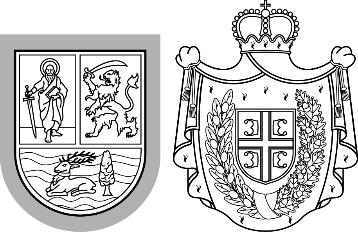 Република СрбијаАутономна покрајина ВојводинаПокрајински секретаријат запољопривреду, водопривреду и шумарствоБулевар Михајла Пупина 16, 21000 Нови СадТ: +381 21 487 44 11; 456 721 F: +381 21 456 040  psp@vojvodina.gov.rsРепублика СрбијаАутономна покрајина ВојводинаПокрајински секретаријат запољопривреду, водопривреду и шумарствоБулевар Михајла Пупина 16, 21000 Нови СадТ: +381 21 487 44 11; 456 721 F: +381 21 456 040  psp@vojvodina.gov.rsБРОЈ:  104-401-5342/2	021-3                                                      ДАТУМ:  19.05.2022. годинеРБНАЗИВНазив пројектабодОдобренасредства1Пољопривредни факултет Нови Сад34. научно - стручни скуп " ПРОЦЕСНА ТЕХНИКА И ЕНЕРГЕТИКА У ПОЉОПРИВРЕДИ ПТЕП 2022" и 11. СЕМИНАР ЗА ТЕХНОЛОГЕ И РУКОВОДИОЦЕ СИЛОСА И ДОРАДЕ СЕМЕНА90250.000,002Институт за ратарство и повртарства56. Саветовање агронома и пољопривредника Србије и 2. Саветовање агронома Србије и Републике Српске100480.000,003Пољопривредни факултет Нови СадXXIX научни скуп "Правци развоја трактора и обновљивих извора енергије"90200.000,004Универзитет у Новом Саду Филозофски факултет у Новом СадуДигитално описмењавање чланова пољопривредних газдинстава на територији АП Војводине70240.000,005Средња пољопривредно-прехрамбена школа "Стеван Петровић Бриле"Радионица "Безбедан трактор и остала пољопривредна механизација у саобраћају"70200.000,006Пољопривредни факултет Нови СадМелиорације - идентификација кључних проблема водопривреде у АП Војводини80240.000,007Пољопривредни факултет Нови СадПредавање на тему: Инвазивни и алергени корови као претња пољопривредној производњи и здрављу људи80350.000,008Пољопривредни факултет Нови СадРезистентност корова на хербициде истог механизма деловања у региону Војводине80345.000,009Пољопривредни факултет Нови Сад Процењивање методом приносне вредности80345.000,0010Пољопривредни факултет Нови СадМогућности пласмана сира малих произвођача у Војводини80580.000,0011Пољопривредни факултет Нови СадУниверзитет и привреда - унапређење студијског програма, практичне наставе и запошљавања агроекономиста80320.000,0012Пољопривредни факултет Нови СадОбрачун и анализа економских резултата пословања у функцији унапређења одрживости пољопривредних газдинстава80220.000,0013Пољопривредни факултет Нови СадЕколошки начин производње као основ за унапређење квалитета земљишта АП Војводине80200.000,0014Пољопривредни факултет Нови Сад46. Смотра студената пољопривреде и ветеринарске медицине са међународним учешћем90250.000,0015Пољопривредни факултет Нови Сад"СЕМИНАР ОДГАЈИВАЧКИХ РАДИОНИЦА АП ВОЈВОДИНЕ" - радионица: Примена информационих технологија у спровођењу одгајивачких програма90380.000,0016Универзитет у Новом Саду Филозофски факултет у Новом СадуНаучни скуп "Агроисторија 2/22"80400.000,00РБНАЗИВНазив пројектабодОдобренасредства1Пољопривредни факултет Нови Сад34. научно - стручни скуп " ПРОЦЕСНА ТЕХНИКА И ЕНЕРГЕТИКА У ПОЉОПРИВРЕДИ ПТЕП 2022" и 11. СЕМИНАР ЗА ТЕХНОЛОГЕ И РУКОВОДИОЦЕ СИЛОСА И ДОРАДЕ СЕМЕНА90250.000,002Институт за ратарство и повртарства56. Саветовање агронома и пољопривредника Србије и 2. Саветовање агронома Србије и Републике Српске100480.000,003Пољопривредни факултет Нови СадXXIX научни скуп "Правци развоја трактора и обновљивих извора енергије"90200.000,004Универзитет у Новом Саду Филозофски факултет у Новом СадуДигитално описмењавање чланова пољопривредних газдинстава на територији АП Војводине70240.000,005Средња пољопривредно-прехрамбена школа "Стеван Петровић Бриле"Радионица "Безбедан трактор и остала пољопривредна механизација у саобраћају"70200.000,006Пољопривредни факултет Нови СадМелиорације - идентификација кључних проблема водопривреде у АП Војводини80240.000,007Пољопривредни факултет Нови СадПредавање на тему: Инвазивни и алергени корови као претња пољопривредној производњи и здрављу људи80350.000,008Пољопривредни факултет Нови СадРезистентност корова на хербициде истог механизма деловања у региону Војводине80345.000,009Пољопривредни факултет Нови Сад Процењивање методом приносне вредности80345.000,0010Пољопривредни факултет Нови СадМогућности пласмана сира малих произвођача у Војводини80580.000,0011Пољопривредни факултет Нови СадУниверзитет и привреда - унапређење студијског програма, практичне наставе и запошљавања агроекономиста80320.000,0012Пољопривредни факултет Нови СадОбрачун и анализа економских резултата пословања у функцији унапређења одрживости пољопривредних газдинстава80220.000,0013Пољопривредни факултет Нови СадЕколошки начин производње као основ за унапређење квалитета земљишта АП Војводине80200.000,0014Пољопривредни факултет Нови Сад46. Смотра студената пољопривреде и ветеринарске медицине са међународним учешћем90250.000,0015Пољопривредни факултет Нови Сад"СЕМИНАР ОДГАЈИВАЧКИХ РАДИОНИЦА АП ВОЈВОДИНЕ" - радионица: Примена информационих технологија у спровођењу одгајивачких програма90380.000,0016Универзитет у Новом Саду Филозофски факултет у Новом СадуНаучни скуп "Агроисторија 2/22"80400.000,00РБНАЗИВГрад/ОпштинаБодовиВредност пројектаОдобрено%Корисник%1Пољопривредни факултет Нови СадНови Сад90942.000,00250.000,0026,54692.000,0073,462Институт за ратарство и повртарстваНови Сад1002.200.000,00480.000,0021,821.720.000,0078,183Пољопривредни факултет Нови СадНови Сад90642.000,00200.000,0031,15442.000,0068,854Универзитет у Новом Саду Филозофски факултет у Новом СадуНови Сад70580.000,00240.000,0041,38340.000,0058,625Средња пољопривредно-прехрамбена школа "Стеван Петровић Бриле"Рума70530.000,00200.000,0037,74330.000,0062,266Пољопривредни факултет Нови СадНови Сад80500.000,00240.000,0048,00260.000,0052,007Пољопривредни факултет Нови СадНови Сад80800.000,00350.000,0043,75450.000,0056,258Пољопривредни факултет Нови СадНови Сад80800.000,00345.000,0043,13455.000,0056,889Пољопривредни факултет Нови СадНови Сад80920.000,00345.000,0037,50575.000,0062,5010Пољопривредни факултет Нови СадНови Сад80950.000,00580.000,0061,05370.000,0038,9511Пољопривредни факултет Нови СадНови Сад80895.000,00320.000,0035,75575.000,0064,2512Пољопривредни факултет Нови СадНови Сад80463.389,71220.000,0047,48243.389,7152,5213Пољопривредни факултет Нови СадНови Сад80588.000,00200.000,0034,01388.000,0065,9914Пољопривредни факултет Нови СадНови Сад90910.000,00250.000,0027,47660.000,0072,5315Пољопривредни факултет Нови СадНови Сад901.700.000,00380.000,0022,351.320.000,0077,6516Универзитет у Новом Саду Филозофски факултет у Новом СадуНови Сад801.200.000,00400.000,0033,33800.000,0066,6714.620.389,715.000.000,009.620.389,71